PEDIDO MÉDICO: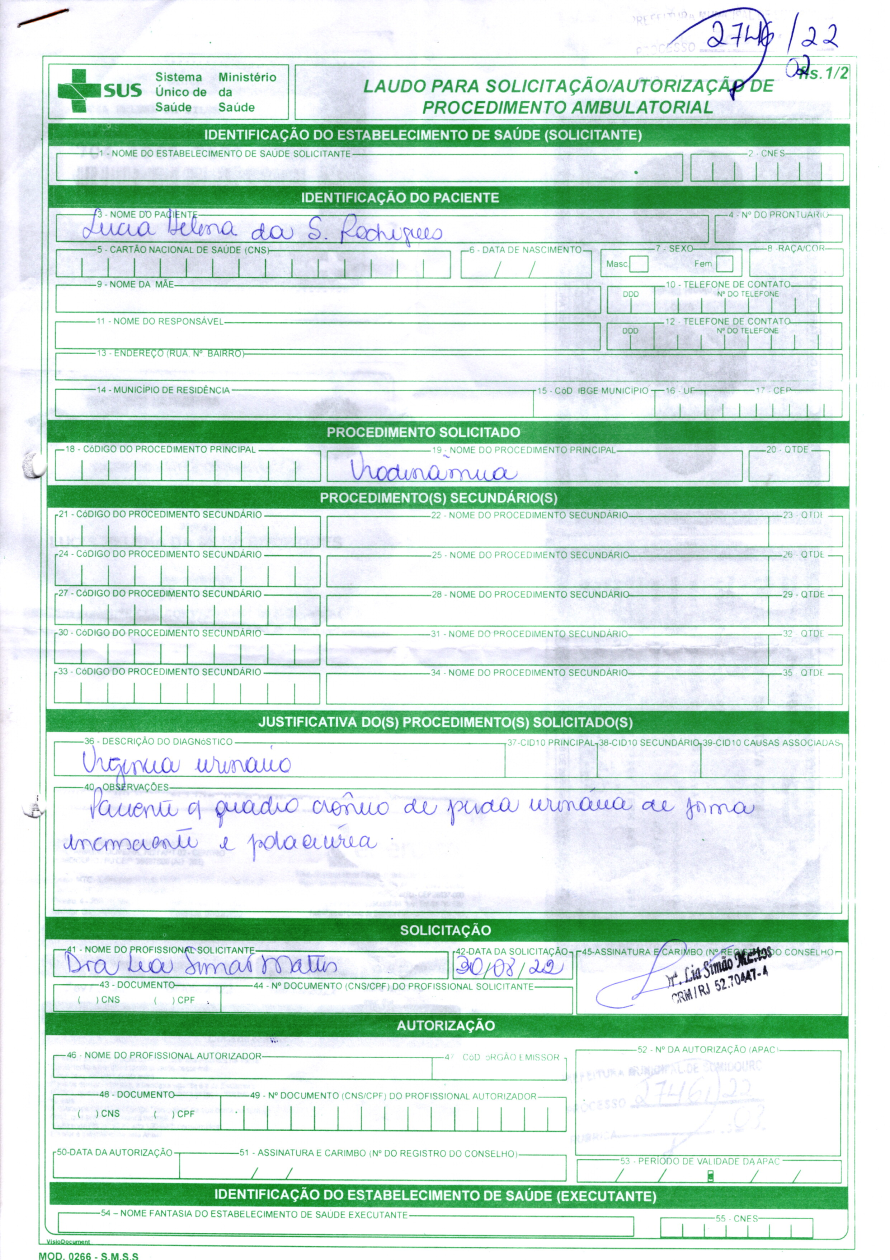 ITEMDESCRIÇÃOUNIDQUANTVALOR UNITARIOVALOR TOTAL01URODINÂMICAPACIENTE: LUCIA HELENA DA SILVADT. NASCIMENTO: 07/01/1970SRV01